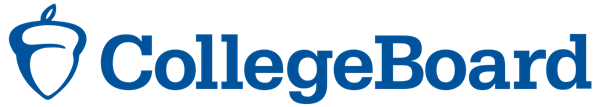 All 8th grade students have created a College Board account at collegeboard.org.  This account will give them access to their PSAT scores as well as linking to Khan Academy for personalized practice for future PSAT and SAT tests.  They will also be able to explore colleges and careers.  This is where students will go to find AP scores in high school as well as access future PSAT and SAT scores. Please note your students user name, password, and email address associated with their account, as they will use this in the H.S. College Board Readiness:        https://collegereadiness.collegeboard.org/College Board:        https://www.collegeboard.org/